Torsdag er raspeballedag……Raspeballer og kaffi
ALLERGENER: 1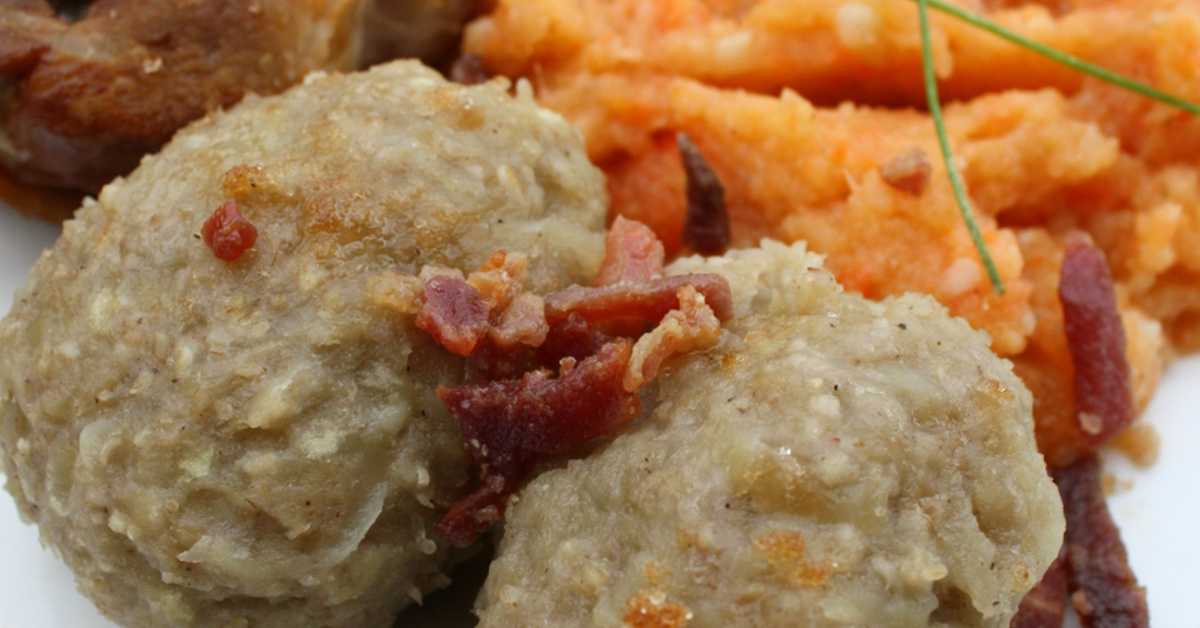 Pris kr. 245,- 